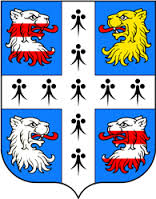 МЕСТНАЯ АДМИНИСТРАЦИЯМУНИЦИПАЛЬНОГО ОБРАЗОВАНИЯ НИЗИНСКОЕ СЕЛЬСКОЕ ПОСЕЛЕНИЕМУНИЦИПАЛЬНОГО ОБРАЗОВАНИЯЛОМОНОСОВСКИЙ МУНИЦИПАЛЬНЫЙ РАЙОН ЛЕНИНГРАДСКОЙ ОБЛАСТИПОСТАНОВЛЕНИЕот 22.12.2022 г.                                                                                                  № 686В соответствии с положениями федерального закона Российской Федерации от 06 октября 2003г. № 131-ФЗ «Об общих принципах организации местного самоуправления в Российской Федерации», Гражданским кодексом Российской Федерации, статьей 179 Бюджетного кодекса Российской Федерации, Уставом МО Низинское сельское поселение, местная администрация муниципального образования Низинское сельское поселениеП О С Т А Н О В Л Я Е Т:Утвердить муниципальную программу муниципального образования Низинское сельское поселение муниципального образования Ломоносовский муниципальный район Ленинградской области «Развитие культуры в МО Низинское сельское поселение» согласно приложению к настоящему постановлению.Установить срок реализации муниципальной программы 2022-2025 годы.Считать утратившим силу постановление местной администрации МО Низинское сельское поселение от 27.12.2022 г. № 597 с момента вступления в силу настоящего Постановления.Настоящее Постановление подлежит размещению на официальном сайте МО и опубликованию в печатном издании в соответствии с Уставом МО Низинское сельское поселение.Настоящее Постановление вступает в силу с 01.01.2023 г.Контроль исполнения настоящего постановления оставляю за собой.
Глава местной администрации	МО Низинское сельское поселение                                         Е.В. КлухинаПриложениек постановлению местной администрации МО Низинское сельское поселение от 22.12.2022 г. № 686Муниципальная программа муниципального образования Низинское сельское поселение муниципального образования Ломоносовский муниципальный район Ленинградской области "Развитие культуры в МО Низинское сельское поселение" ПАСПОРТ ПРОГРАММЫОб утверждении муниципальной программы муниципального образования Низинское сельское поселение муниципального образования Ломоносовский муниципальный район Ленинградской области «Развитие культуры в МО Низинское сельское поселение»Сроки реализации муниципальной программы2022-2025 годыЗаказчик программыМестная администрация муниципального образования Низинское сельское поселение муниципального образования Ломоносовский муниципальный район Ленинградской областиОтветственный исполнитель муниципальной программыМуниципальное бюджетное учреждение «Центр культуры, спорта и молодежной политики МО Низинское сельское поселение МО Ломоносовский муниципальный район Ленинградской области»Участники муниципальной программыМуниципальное бюджетное учреждение «Центр культуры, спорта и молодежной политики МО Низинское сельское поселение МО Ломоносовский муниципальный район Ленинградской области»Цель муниципальной программыСоздание на территории МО Низинское сельское поселение условий для удовлетворения общественных потребностей в культурно-досуговой сфере, развития народного творчества, организации досуга и массового отдыха различных групп населения, а также инвалидов и лиц с ограниченными возможностями здоровья.Задачи муниципальной программыпредоставление муниципальным бюджетным учреждениям субсидии на обеспечение деятельности культуры;обеспечение выплат стимулирующего характера работникам муниципальных учреждений ЛО;предоставление муниципальным бюджетным учреждениям субсидии на иные цели; Ожидаемые (конечные) результаты реализации муниципальной программы- увеличение количества проводимых культурно – массовых, зрелищных и иных мероприятий;- увеличение количества посещений мероприятий;- увеличение числа клубных формирований и любительских объединений;- увеличение количества участников клубных формирований и любительских объединений;- повышение заработной платы работников учреждения;- увеличение количества пользователей библиотеки;- увеличение количества посещений библиотеки;- увеличение объема фонда библиотеки;- увеличение числа молодежи, вовлекаемых в добровольческую, активную социальную деятельность;- повышение качества и доступности услуг.Подпрограммы муниципальной программыОтсутствуютПроекты, реализуемые в рамках муниципальной программыОтсутствуютФинансовое обеспечение муниципальной программы – всего, в том числе по годам реализацииОбщий объем финансирования программы составляет 95 055,1 тыс. рублей, в том числе:2022 год –23 073,6 тыс. рублей;2023 год – 23 393,5 тыс. рублей;2024 год – 23 877,9 тыс. рублей2025 год – 24 710,1 тыс. рублейИз них по источникам Средства бюджета МО Низинское сельское поселение2022 год –21 550,8 тыс. рублей;2023 год – 21 544,8 тыс. рублей;2024 год – 22 329,2 тыс. рублей2025 год – 23 161,4 тыс. рублейДругие источники2022 год – 1522,7 тыс. рублей;2023 год – 1848,7 тыс. рублей2024 год – 1548,7 тыс. рублей2025 год – 1548,7 тыс. рублей